Развлечение по пожарной безопасности в средней группе«Эта спичка-невеличка»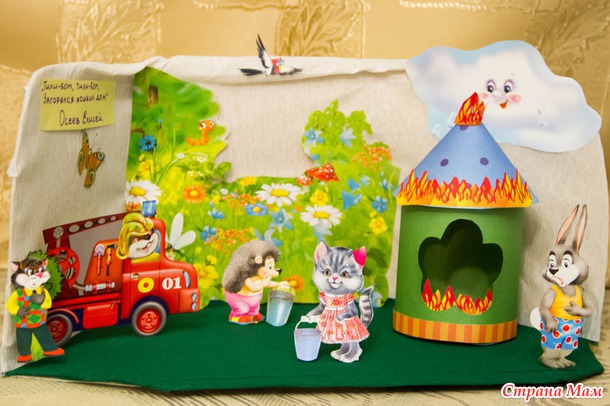 Цели:• Формировать у детей знания о правилах пожарной безопасности.
• Дать детям понятие о пользе и вреде огня.
• Развивать понятие быть всегда осторожными с огнем.
• Познание, чтение художественной литературы, продуктивная деятельностьПредварительная работа: Просмотр сказки «Кошкин дом» С. М. Маршака, заучивание пословиц и стихотворений о пожаре, рассматривание альбома «Правила пожарной безопасности», с/р игра «Пожарные».Материалы к развлечению: Демонстрационный материал «Не играй с огнем», Спички, Игрушки(пирамидка, кукла, машинка),Кошка – сюрпризный момент.Воспитатель:
Ребята, у вас хорошее настроение? Тогда давайте друг другу улыбнемся.
«Крепко за руки возьмемся и друг другу улыбнемся ».Я улыбнулась вам, а вы улыбнулись друг другу, чтобы у нас с вами было весь день хорошее настроение.
Воспитатель:
Ребята сегодня мы поговорим с вами об огне. В каждом доме есть огонь.
- Где его можно взять? (спички, зажигалки)
- Для чего разводят костёр? (Чтобы греться, готовить пищу, жечь мусор, жарить шашлыки)
- А что надо класть в костёр, чтобы он горел? (Палки, ветки, дрова, листья, сухую траву, бумагу)«Пословицы»-Спички не тронь, в спичках огонь!-Спичка – невеличка, а огонь великан.
-Не шути с огнем – обожжешься.-Слезы пожара не тушатВоспитатель: 
В наших квартирах, ребята, много предметов, которые могут легко загореться, поэтому все взрослые и дети должны быть очень осторожными с огнем. Пожары очень опасны. В большом огне могут сгореть мебель, одежда, игрушки и даже люди.- Ребята, а если случилась беда - пожар, куда мы должны позвонить? (В пожарную часть)- По какому номеру? (01)
Ребенок:
Знает каждый гражданин,
При пожаре, при пожаре
Набирают «01»
Воспитатель:
- Как называется машина, которая тушит пожар? (пожарная машина)
- Чем отличается пожарная машина от других машин, когда она едет по улице? (она красного цвета, с лестницей, едет быстро, звучит серена)
- Как звучит серена? (У-у-у, у-у-у)
-Как называют людей, которые тушат пожар? (пожарники)
А сейчас я вам прочитаю отрывок из сказки «Кошкин дом»Хозяйка и Василий,
Усатый старый кот,
Не скоро проводили
Соседей до ворот.
Словечко за словечком-
И снова разговор,
А дома перед печкой
огонь прожег ковер…
Вернулся кот Василий
И кошка вслед за ним-
И вдруг заголосили:
-Пожар, горим, горим.
С треском, щелканьем и громом
Встал огонь над новым домом,
Озирается кругом,
Машет красным рукавом.
Тили бом, тили бом,
Загорелся Кошкин дом,
Бежит курица с ведром,
Петушок с кувшином,
Лошадка с фонарем,
Серый заинька с листком
И собачка с помелом.
Раз, раз и огонь погас.
Воспитатель: Вот какая беда случилась ребята, когда огонь оставили без присмотра.
Сюрпризный момент (стук в дверь)
Входит кошка, здоровается с детьми, плачет, осталась без дома.
Воспитатель:
-Ребята, посмотрите кто к нам сегодня в гости пришел.
Кошка- она принесла игрушки (пирамидка, кукла, машинка,спички).
-Ребята, а спички это игрушка?(Нет).
-Ой,кто-то в коробочке пищит? Что это? (спички).
Как интересно. Спички что-то говорят. Спички говорят, что хотят поговорить с нами. Она предлагают, чтобы мы их зажгли, когда они будут гореть, всем будет тепло и весело.(Зажигаем спичку.)
-Как здорово! Сама спичка деревянная, головка у нее из серы. Посмотрите, как она быстро вспыхивает, как красиво горит деревянная палочка, огонь такой яркий! Ой, ой! Огонь приближается к моим пальцам, обжигает их, и мне становится больно! Дети, помогите мне! Что делать?
-Надо подумайте.
-Ребята, подумайте, а если я кину горящую спичку на пол, что произойдет?
-Пожар.
-Правильно. Загорится ковер, мебель.
Воспитатель: Вот какая беда может случиться от маленькой спички, наши дети об этом знают.
Кошка:
Нет жилья у бедной кошки
После страшного огня,
Не осталось даже пня.
Воспитатель: Успокаивает кошку и предлагает сесть и послушать, что нужно делать и знать, чтобы не случилась такая беда.
Давайте ребята вспомним правила пожарной безопасности:Для забавы и игры
Спичек в руки не бери!
Не шути, дружок, с огнем
Чтобы не жалеть потом!
Сам костра не разжигай
И другим не позволяй!
Даже крошка – огонек
От пожара недалек!
Газ на кухне, пылесос,
Телевизор и утюг
Пусть включает только взрослый,
Наш надежный старший друг!
Пусть мы маленького роста,
Только рост здесь ни при чем!
Мы всегда готовы взрослым
Помогать в борьбе с огнем!
Воспитатель:
Ребята давайте вместе с Кошкой поиграем в игру «Горит – не горит»
Игровая задача: быстро и правильно выполнить ответственное действие.
Образовательная задача: закрепить знание о свойствах горючести различных предметов и веществ; помочь осознать разрушительную силу огня и развить быструю реакцию  на ответное действие.
Правила игры: дети стоят в кругу, воспитатель – в центре. Педагог называет какой-либо предмет или вещество и бросает мяч одному из детей. В том случае, если это вещество не горючее, ребенок должен поймать мяч, если же оно горючее – отбить. Ребенок, сделавший ошибку, выбывает из круга. Выигрывает ребенок, оставшийся последним.
(Примеры негорючих предметов и веществ: металл, вода, лед, земля, воздух, камень, кирпич, глина, мел и т.д.).
Ребенок: 
Не играй, дружок, со спичкой,
Помни ты, она мала,
Но от спички-невелички
Может дом сгореть дотла.
Ребята, а для чего нужны спички?(Ответ детей.)
Воспитатель:
-Да, с помощью спичек мы получаем огонь.
-Правильно, огонь приносит пользу, значит он нам друг. А когда он является нашим другом?
-Когда приходит на помощь человеку.
-А как он помогает?( -Огонь нужен,чтобы сварить еду, чтобы было тепло,чтобы было светло).
-Ребята, а как вы думаете, может такой незаменимый огонь стать врагом человеку? Может он быть опасным?(ДА)
-А когда?( Когда люди неосторожно обращаются с огнем или когда дети берут в руки спички).
Воспитатель: 
Сам не справишься с пожаром,
Это труд не для детей.
Не теряя время даром,
«01» звони скорее.
Набирай умело,
Чтоб не все сгорело.
Воспитатель:
Давайте поиграем в игру«Что нужно пожарным?»
Игровая задача: быстро и правильно подобрать картинки с изображением предметов пожарной тематики.
Образовательная задача: сформировать у детей интерес к профессии пожарного.
Правила игры: детям раздаются карточки с изображением предметов и явлений, характеризующих различные профессии, в том числе и пожарного. Ребята на скорость выбирают из общей массы карточек те, которые относятся к пожарной тематике. Выигрывает тот, кто быстрее отберет нужные карточки и не допустит при этом ошибки.
Воспитатель:
-Ребята, постарайтесь запомнить эти правила и всегда их соблюдать, чтобы пожарная машина никогда не приезжала к вашему дому.
Кошка:
- Ребята, какие вы молодцы всё знаете. А у меня при пожаре обгорели лапки, хвостик и я осталась без домика.
Воспитатель: 
Не расстраивайся Кошка наши дети любят животных, они построят новые домики тебе и твоим друзьям.(Дети строят из кирпичиков дом для Кошки).